NB! Møtedag og møtetidspunkt kan bli endret.	          Vedtatt av kommunestyret 18.06.20.* Julemiddagen dekkes av politikernes møtegodtgjørelse og er frivillig å delta på. Det organiseres påmelding i forkant av middagen.Møteplan for politiske utvalg høsten 2020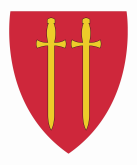 Hægebostad kommuneMøteplan for politiske utvalg høsten 2020Hægebostad kommuneMøteplan for politiske utvalg høsten 2020Hægebostad kommuneMøteplan for politiske utvalg høsten 2020Hægebostad kommuneMøtedatoMøtetidUtvalgMerknadAugustTorsdag 27.8Kl. 08.00FormannskapSeptemberTorsdag 10.Kl. 08.00Formannskap og administrasjonsutvalgMandag 14.Kl. 15.00Kl. 16.00UngdomsrådRådeneTorsdag 24.Kl. 18.00KommunestyreOktober28.09 – 02.10HøstferieTorsdag 15.Kl. 08.00Formannskap og administrasjonsutvalgMandag 19.Kl. 15.00Kl. 16.00UngdomsrådRådeneNovemberTorsdag 05.Kl. 18.00KommunestyreBudsjettpresentasjonTorsdag 19.Kl. 08.00FormannskapTorsdag 26.Kl. 08.00FormannskapDesemberTorsdag 3.Kl. 08.00Formannskap og administrasjonsutvalgMandag 7.Kl. 15.00Kl. 16.00UngdomsrådRådeneTorsdag 10.Kl. 18.00KommunestyreTorsdag 17. Kl 18.00KommunestyreBudsjettbehandling og julemiddag*